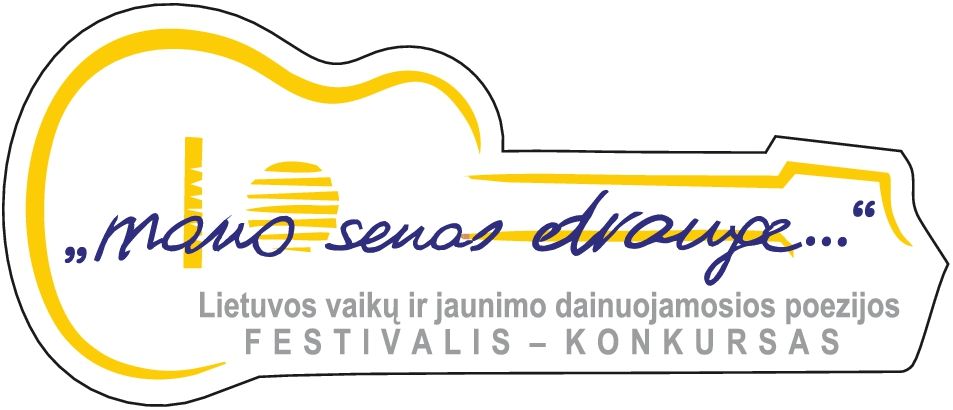 VII Lietuvos moksleivių dainuojamosios poezijos festivalis-konkursas „Mano senas drauge...“, skirtas Elenai Mezginaitei atmintiANKETA DALYVIUI (GRUPEI)Anketa yra paraiška dėl dalyvavimo. Prašytume užpildyti anketą kompiuteriu.Tikslus atstovaujamos įstaigos pavadinimas, adresas. Vadovas, kontaktai  (tel., el.p.)     Atlikėjas (jei savarankiškas), jo kontaktai (tel., el. p.)    Garantuojamos ryšių galimybės su autoriumi ir atlikėju (vardas, pavardė):	 elektroninio pašto adresas:   	 mob. telefonai:    2018 metų festivalio- konkurso etapai	I. Paraiškų pateikimas – iki 2018 m. lapkričio 26 d.	II.Festivalis – 2018 m. lapkričio 29 dieną.8.30 – garso repeticija10.00 – visų dainų autorių ir atlikėjų konkursinis koncertas15.00 – laureatų koncertas (laikas bus patikslintas konkurso metu)Paraišką (Anketą) siųsti el. paštu:  rasa.majauskiene@gmail.com INFORMACIJA  Arnas Simėnas 8 688 75727arnassimenas@gmail.comJūsų atsakymai festivalio – konkurso organizatoriams padės sukurti šventišką nuotaiką ir išvengti nesklandumų. Ačiū!Autoriaus ir atlikėjo, jei yra, kolektyvo,pavadinimasVisų dalyvių vardai ir pavardėsAmžiusAtliekami kūriniai ir autoriaiInstrumentas, vokalasProgramostrukmė